Visitando: Campeche, Zona arqueológica de Calakmul y Balamkú, Pueblo mágico de Isla aguada con avistamiento de delfines, Uxmal, Chichén Itzá, cenote tsukán e IzamalDuración: 7 días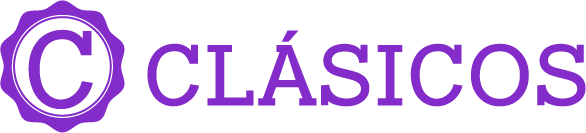 Llegadas en compartido: Diarias (excepto lunes)Mínimo 2 pasajerosDÍA 01.		LLEGADA A CAMPECHE-PASEO PANÓRAMICA POR LA CIUDAD (MAR-DOM)Llegada al aeropuerto de campeche, recepción y traslado hacia su hotel. Check in a partir de las 15:00 hrs. Cita en el lobby de su hotel aproximadamente las 16:00 hrs. para iniciar el recorrido panorámico por la ciudad admirando su arquitectura: Reducto de San Miguel, recorrido peatonal por el Centro Histórico-Baluarte de San Carlos, Ex- Templo de San José, Casa de Artesanías, Centro Cultural Casa 6, Plaza principal, Catedral, Malecón y Barrios Tradicionales. Disfrutaremos de la puesta de sol desde algunos monumentos del malecón de la ciudad, degustaremos los antojitos campechanos (panuchos, tostadas, tortas de claveteado, bebidas como: chaya con piña, horchata o Jamaica) en los portales de San Francisco (sujeto a disponibilidad) cena incluida. Llegada a su hotel aproximadamente a las 22:00 hrs. Alojamiento.(Sugerimos hacer un recorrido en tranvía o quedarse a ver el espectáculo de luz y sonido, consulta suplemento). **Opcionalmente puede consultar suplemento desde el aeropuerto de Mérida, consulte suplemento (la llegada del vuelo debe ser a más tardar a las 12:00 horas)**DÍA 02.		CAMPECHE – RESERVA DE LA BIOSFERA DE CALAKMUL – BALAMKÚ – CAMPECHEBox lunch. Salida aproximada a las 04:00 o 05:00 hrs (Sujeto a disponibilidad, confirmar en destino) hacia la zona arqueológica de Calakmul, nombrada Patrimonio de la Humanidad por la UNESCO por ser el centro político más importante del Clásico Maya situada dentro de una selva tropical que cuenta con una alta diversidad biológica; es un espectacular escenario natural de más de 700,000 hectáreas de extensión, que la convierten en la segunda área natural protegida más grande de México. Posteriormente visitaremos la zona arqueológica de Balamkú con su hermosa muestra de monumentos con decoración a base de estuco aun en perfecto estado de conservación. Comida incluida. Al atardecer podrá ver millones de murciélagos salir de una cueva, una experiencia alucinante en el volcán murciélagos Calakmul. Posteriormente regresamos a Campeche y llegada a su hotel, a las 20:00 hrs aproximadamente. Alojamiento. DÍA 03. 	CAMPECHE –AVISTAMIENTO DE DELFINES BOCA DE BOTELLA EN EL PUEBLO MÁGICO DE ISLA AGUADA.Cita en el lobby a las 08:00 hrs. para comenzar con nuestro recorrido en embarcación menor por la costa de la laguna de Términos, antiguo refugio de piratas que es hoy un hermoso santuario natural donde se pueden admirar los delfines boca de botella y diversas especies de aves. Visitaremos el faro del poblado y comeremos en Bahía Tortugas donde comeremos ricos platos de la región costera. Comida incluida. Alojamiento.DÍA 04. 	CAMPECHE – ZONA ARQUEOLÓGICA DE UXMAL– MÉRIDASalida aproximada a las 8:00 hrs. hacia uno de los sitios premium de la Región Maya, Uxmal, que es sin duda el asentamiento más representativo de la arquitectura de la Región Puuc. En esta ciudad las fachadas están decoradas con mascarones de Chac, el Dios de la Lluvia, grecas, paneles con jeroglíficos y altas cresterías. Entre los edificios más representativos están la Pirámide del Adivino, el Cuadrángulo de las Monjas y la Casa de las Palomas. Posteriormente se le trasladará a la ciudad de Mérida hasta la puerta de su hotel, haciendo un breve recorrido panorámico para ambientarlo previo a su estancia en Mérida. Alojamiento.DIA 05.		 MÉRIDA–CHICHÉN ITZÁ-CENOTE TSUKÁN E IZAMAL Cita en el lobby del hotel a las 04:00 hrs. para conocer una de las 7 maravillas del mundo donde  viviremos las experiencias del  amanecer con muy poca gente en la zona arqueológica, y veremos la salida del K’IIN (el sol)en las estructuras más impresionantes de Chichén Itzá; el espectacular Castillo (Pirámide de Kukulkán). Posteriormente disfrutar del templo de los guerreros, el juego de pelota, templos el observatorio y el cenote sagrado. Parada para deleitamos de una rica comida tipo buffet en un restaurante Hacienda Xaybeh del pueblo de Pisté, Yucatán. (comida no incluida).Continuaremos nuestro recorrido hacia el cenote TSUKÁN Santuario de Vida, donde nuestra misión es la de preservar la naturaleza, las tradiciones y la cultura a través de experiencias que conectan a nuestros visitantes con nuestro bello estado de Yucatán.Nuestra última parada es Izamal (pueblo mágico) ubicado justo al centro de la península, a 72 km al oriente de Mérida. Es conocida la Ciudad de las Tres Culturas, pues en ella conviven tres periodos históricos: sus pirámides testigo de la grandeza de los mayas, su convento; cuyo encanto deriva del silencio de los muros majestuosos que marcaron por siempre la huella de la influencia española, sus calles, edificios, plazoletas, casas e iglesias; todos en un ritmo visual armonioso de un solo color: amarillo. Alojamiento en Mérida. DIA 06.   MÉRIDA.Día libre para realizar actividades personales. Alojamiento.Opcionalmente sugerimos tomar la siguiente actividad a Celestún. (Incluido en Travel Shop Pack).Iniciamos el paseo a las 09:00 a.m cuando nuestro guía llega por ti al lobby de tu hotel, a 90 km nos dirigiremos para conocer una de las reservas ecológica más importante por la llegada del flamingo rosa.Celestún es uno de los principales sitios para el descanso, la alimentación y reproducción de una gran variedad de especies migratorias, especialmente del flamenco rosado. Nos embarcaremos para realizar un recorrido en el estero donde encontraremos una diversa fauna como: cormoranes, garzas grises, garzas tigre.Visitaremos también un túnel de mangle y un yacimiento de agua dulce llamado “el ojo de agua”. Retornaremos al embarcadero, para posteriormente trasladarnos a la playa para disfrutar de la comida (no incluida) y se les proporcionara tiempo libre, para después regresar a Mérida. DIA 07. 	SALIDA DE MÉRIDACheck out a medio día. A la hora prevista, traslado al aeropuerto para tomar su vuelo de regreso. Fin de los servicios.INCLUYE:Traslados aeropuerto–hotel–aeropuerto en vehículos con capacidad controlada y previamente sanitizados3 noches de hospedaje en Campeche, 3 noches en MéridaTransportación terrestre para los tours en servicio compartido.Visita panorámica por la Ciudad de Campeche con cena y una bebida sin alcohol.Reserva de la Biosfera de Calakmul y Balamkú  Visita al pueblo mágico de Isla aguada con avistamiento de delfines.Zona arqueológica de Uxmal con traslado a MéridaZona arqueológica de Chichén Itzá, cenote e IzamalAlimentos mencionados en itinerarioTodas las entradas a parques y monumentos descritos en el itinerarioConductor - guía para los tours mencionadosImpuestosNO INCLUYE:Boletos aéreos o de autobúsExcursiones, comidas, gastos personales y bebidas servicios no especificadas Propinas a camaristas, botones, guías, choferes etc.IMPORTANTE:.El orden de las actividades puede tener modificaciones por cuestiones climatológicas, manifestaciones o fuerza mayor, la opción que se ofrecerá es por cambio de actividad o de día. Sujeto a disponibilidad.La llegada al aeropuerto de Campeche debe ser antes de las 15:00 hrs.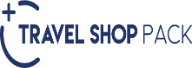 HOTELES PREVISTOS O SIMILARESHOTELES PREVISTOS O SIMILARESHOTELES PREVISTOS O SIMILARESCIUDADHOTELCATCAMPECHECITY EXPRESS CAMPECHETCAMPECHEPLAZA CAMPECHE / GAMMA CAMPECHE MALECÓNPCAMPECHECASA DON GUSTAVOBXPUJILCHICANNÁ ECOVILLAGE RESORTPMÉRIDAMAISON DEL EMBAJADOR HOTELTMÉRIDADEL GOBERNADORPMÉRIDAHYATT REGENCYSPRECIO POR PERSONA EN MXN (MINIMO 2 PERSONAS) PRECIO POR PERSONA EN MXN (MINIMO 2 PERSONAS) PRECIO POR PERSONA EN MXN (MINIMO 2 PERSONAS) PRECIO POR PERSONA EN MXN (MINIMO 2 PERSONAS) PRECIO POR PERSONA EN MXN (MINIMO 2 PERSONAS) PRECIO POR PERSONA EN MXN (MINIMO 2 PERSONAS) SERVICIOS TERRESTRES EXCLUSIVAMENTESERVICIOS TERRESTRES EXCLUSIVAMENTESERVICIOS TERRESTRES EXCLUSIVAMENTESERVICIOS TERRESTRES EXCLUSIVAMENTESERVICIOS TERRESTRES EXCLUSIVAMENTESERVICIOS TERRESTRES EXCLUSIVAMENTESERVICIOS EN COMPARTIDOSERVICIOS EN COMPARTIDOSERVICIOS EN COMPARTIDOSERVICIOS EN COMPARTIDOSERVICIOS EN COMPARTIDOSERVICIOS EN COMPARTIDODBLTPLCPLSGLMNRTURISTA2413023135226362865012126PRIMERA2426623535NA2865012126SUPERIOR2860526165NA3860515335CONSULTE NUESTRAS TARIFAS AÉREAS DESDE SU CIUDADSUPLEMENTO LLEGADA DESDE EL AEROPUERTO MÉRIDA $1,239.00 MXN POR PERSONA (MINIMO 2 PAX)PASAJERO VIAJANDO SOLO CONSULTAR SUPLEMENTO Y DISPONIBILIDAD CONSULTE NUESTRAS TARIFAS AÉREAS DESDE SU CIUDADSUPLEMENTO LLEGADA DESDE EL AEROPUERTO MÉRIDA $1,239.00 MXN POR PERSONA (MINIMO 2 PAX)PASAJERO VIAJANDO SOLO CONSULTAR SUPLEMENTO Y DISPONIBILIDAD CONSULTE NUESTRAS TARIFAS AÉREAS DESDE SU CIUDADSUPLEMENTO LLEGADA DESDE EL AEROPUERTO MÉRIDA $1,239.00 MXN POR PERSONA (MINIMO 2 PAX)PASAJERO VIAJANDO SOLO CONSULTAR SUPLEMENTO Y DISPONIBILIDAD CONSULTE NUESTRAS TARIFAS AÉREAS DESDE SU CIUDADSUPLEMENTO LLEGADA DESDE EL AEROPUERTO MÉRIDA $1,239.00 MXN POR PERSONA (MINIMO 2 PAX)PASAJERO VIAJANDO SOLO CONSULTAR SUPLEMENTO Y DISPONIBILIDAD CONSULTE NUESTRAS TARIFAS AÉREAS DESDE SU CIUDADSUPLEMENTO LLEGADA DESDE EL AEROPUERTO MÉRIDA $1,239.00 MXN POR PERSONA (MINIMO 2 PAX)PASAJERO VIAJANDO SOLO CONSULTAR SUPLEMENTO Y DISPONIBILIDAD CONSULTE NUESTRAS TARIFAS AÉREAS DESDE SU CIUDADSUPLEMENTO LLEGADA DESDE EL AEROPUERTO MÉRIDA $1,239.00 MXN POR PERSONA (MINIMO 2 PAX)PASAJERO VIAJANDO SOLO CONSULTAR SUPLEMENTO Y DISPONIBILIDAD OPCIÓN DE SERVICIOS PRIVADOS, CONSULTAR SUPLEMENTO.OPCIÓN DE SERVICIOS PRIVADOS, CONSULTAR SUPLEMENTO.OPCIÓN DE SERVICIOS PRIVADOS, CONSULTAR SUPLEMENTO.OPCIÓN DE SERVICIOS PRIVADOS, CONSULTAR SUPLEMENTO.OPCIÓN DE SERVICIOS PRIVADOS, CONSULTAR SUPLEMENTO.OPCIÓN DE SERVICIOS PRIVADOS, CONSULTAR SUPLEMENTO.TARIFAS SUJETAS A CAMBIOS Y A DISPONIBILIDAD LIMITADA SIN PREVIO AVISO VIGENCIA: 13 DE DICIEMBRE 2024 (APLICA SUPLEMENTO EN TEMPORADA ALTA:  SEMANA SANTA, VERANO, NAVIDAD, FIN DE AÑO, PUENTES Y DÍAS FESTIVOS)TARIFAS SUJETAS A CAMBIOS Y A DISPONIBILIDAD LIMITADA SIN PREVIO AVISO VIGENCIA: 13 DE DICIEMBRE 2024 (APLICA SUPLEMENTO EN TEMPORADA ALTA:  SEMANA SANTA, VERANO, NAVIDAD, FIN DE AÑO, PUENTES Y DÍAS FESTIVOS)TARIFAS SUJETAS A CAMBIOS Y A DISPONIBILIDAD LIMITADA SIN PREVIO AVISO VIGENCIA: 13 DE DICIEMBRE 2024 (APLICA SUPLEMENTO EN TEMPORADA ALTA:  SEMANA SANTA, VERANO, NAVIDAD, FIN DE AÑO, PUENTES Y DÍAS FESTIVOS)TARIFAS SUJETAS A CAMBIOS Y A DISPONIBILIDAD LIMITADA SIN PREVIO AVISO VIGENCIA: 13 DE DICIEMBRE 2024 (APLICA SUPLEMENTO EN TEMPORADA ALTA:  SEMANA SANTA, VERANO, NAVIDAD, FIN DE AÑO, PUENTES Y DÍAS FESTIVOS)TARIFAS SUJETAS A CAMBIOS Y A DISPONIBILIDAD LIMITADA SIN PREVIO AVISO VIGENCIA: 13 DE DICIEMBRE 2024 (APLICA SUPLEMENTO EN TEMPORADA ALTA:  SEMANA SANTA, VERANO, NAVIDAD, FIN DE AÑO, PUENTES Y DÍAS FESTIVOS)TARIFAS SUJETAS A CAMBIOS Y A DISPONIBILIDAD LIMITADA SIN PREVIO AVISO VIGENCIA: 13 DE DICIEMBRE 2024 (APLICA SUPLEMENTO EN TEMPORADA ALTA:  SEMANA SANTA, VERANO, NAVIDAD, FIN DE AÑO, PUENTES Y DÍAS FESTIVOS)TRAVEL SHOP PACK TRAVEL SHOP PACK PRECIO POR PERSONA EN MXN DESDE:PRECIO POR PERSONA EN MXN DESDE:Celestún$         1239.00